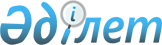 О внесении изменений и дополнений в решение Западно-Казахстанского областного маслихата от 6 декабря 2011 года № 36-1 "Об областном бюджете на 2012-2014 годы"
					
			Утративший силу
			
			
		
					Решение Западно-Казахстанского областного маслихата от 4 апреля 2012 года № 2-3. Зарегистрировано Департаментом юстиции Западно-Казахстанской области 10 апреля 2012 года № 3078. Утратило силу - решением Западно-Казахстанского областного маслихата от 2 февраля 2013 года № 6-1      Сноска. Утратило силу решением Западно-Казахстанского областного маслихата от 02.02.2013 № 6-1.      В соответствии с Бюджетным кодексом Республики Казахстан от 4 декабря 2008 года № 95-IV и Законом Республики Казахстан "О местном государственном управлении и самоуправлении в Республике Казахстан" от 23 января 2001 года № 148, Законом Республики Казахстан от 16 марта 2012 года № 6-V "О внесении изменений и дополнений в Закон Республики Казахстан "О республиканском бюджете на 2012-2014 годы" и постановлением Правительства Республики Казахстан от 20 марта 2012 года № 350 "О внесении изменений и дополнений в постановление Правительства Республики Казахстан от 1 декабря 2011 года № 1428 "О реализации Закона Республики Казахстан "О республиканском бюджете на 2012-2014 годы", областной маслихат РЕШИЛ:



      1. Внести в решение Западно-Казахстанского областного маслихата "Об областном бюджете на 2012-2014 годы" от 6 декабря 2011 года № 36-1 (зарегистрированное в Реестре государственной регистрации нормативных правовых актов за № 3075, опубликованное 15 декабря 2011 года в газете "Приуралье" № 145-146 и 15 декабря 2011 года в газете "Орал өңірі" № 144-145), следующие изменения и дополнения:



      1) в пункте 1:

      в подпункте 1) цифру "69 546 931" заменить цифрой "86 303 394";

      цифру "32 221 097" заменить цифрой "26 069 471";

      цифру "31 887" заменить цифрой "814 927";

      цифру "37 293 147" заменить цифрой "59 418 196";

      в подпункте 2) цифру "68 688 598" заменить цифрой "86 311 857";

      в подпункте 3):

      в строке "чистое бюджетное кредитование" цифру "4 756 540" заменить цифрой "6 478 834";

      в строке "бюджетные кредиты" цифру "5 339 604" заменить цифрой "7 270 079";

      в строке "погашение бюджетных кредитов" цифру "583 064" заменить цифрой "791 245";

      в подпункте 4):

      в строке "сальдо по операциям с финансовыми активами" цифру "971 083" заменить цифрой "312 500";

      в строке "приобретение финансовых активов" цифру "971 083" заменить цифрой "312 500";

      в подпункте 5) цифру "-4 869 290" заменить цифрой "-6 799 797";

      в подпункте 6) цифру "4 869 290 " заменить цифрой "6 799 797";

      в строке "поступление займов" цифру "5 339 604" заменить цифрой "7 270 079";

      в строке "используемые остатки бюджетных средств" цифру "0" заменить цифрой "32";



      2) в пункте 3:

      в подпункте 1) цифру "25 469 972" заменить цифрой "33 445 113";

      в абзаце девятом цифру "25 000" заменить цифрой "125 000";

      в абзаце тринадцатом цифру "1 279 369" заменить цифрой "1 125 898";

      в абзаце четырнадцатом цифру "2 209 999" заменить цифрой "2 395 524";

      абзац шестнадцатый исключить;

      в абзаце двадцать пятом цифру "328 993" заменить цифрой "461 873";

      в абзаце двадцать шестом цифру "1 220 344" заменить цифрой "1 106 983";

      в абзаце двадцать седьмом цифру "97 615" заменить цифрой "102 267";

      абзац двадцать девятый изложить в следующей редакции "на реализацию мер по содействию экономическому развитию регионов в рамках Программы "Развитие регионов"-41 983 тыс. тенге;

      в абзаце тридцатом после слов "районного значения" дополнить словами "и улиц населенных пунктов";

      в абзаце тридцать втором цифру "1 675 000" заменить цифрой "2 125 000";

      в абзаце тридцать третьем цифру "586 000" заменить цифрой "1 691 793";

      в абзаце тридцать четвертом цифру "336 729" заменить цифрой "1 431 267";

      в абзаце сороковом цифру "755 600" заменить цифрой "797 384";

      в абзаце сорок втором цифру "1 819 376" заменить цифрой "2 447 630";

      в абзаце сорок четвертом цифру "1 303 000" заменить цифрой "3 172 800";

      в абзаце сорок шестом цифру "611 604" заменить цифрой "672 279";

      дополнить абзацами сорок седьмым, сорок восьмым, сорок девятым, пятидесятым следующего содержания:

      "на организацию и проведение идентификации сельскохозяйственных животных – 87 322 тыс. тенге;

      на решение вопросов обустройства моногородов – 132 140 тыс. тенге;

      на строительство и реконструкцию объектов здравоохранения – 1 400 000 тыс. тенге;

      на развитие инженерной инфраструктуры в рамках программы "Развитие регионов" - 950 000 тыс. тенге";

      в подпункте 2) цифру "531 561" заменить цифрой "527 845";

      в абзаце втором цифру "35 333" заменить цифрой "31 617";



      3) пункт 3 дополнить подпунктом 3) следующего содержания:

      "3) Учесть, что в областном бюджете на 2012 год предусмотрен возврат неиспользованных (недоиспользованных) целевых трансфертов в республиканский бюджет в сумме 1 378 647 тыс. тенге.";



      4) дополнить пунктом 3-1 следующего содержания:

      "3-1. Учесть, что в областном бюджете на 2012 год предусмотрены целевые трансферты на развитие и целевые текущие трансферты районным (городскому) бюджетам, выделяемые за счет средств областного бюджета в общей сумме 2 367 125 тыс. тенге, в том числе:

      1 250 563 тыс. тенге – целевые текущие трансферты;

      1 116 562 тыс. тенге – целевые трансферты на развитие.

      Распределение указанных сумм районным (городскому) бюджетам осуществляется на основании постановления акимата области.";



      5) дополнить пунктом 4-1 следующего содержания:

      "4-1. Учесть в областном бюджете на 2012 год поступление возврата неиспользованных (недоиспользованных) целевых трансфертов районными (городским) бюджетами в сумме 180 383 тыс. тенге.";



      6) в пункте 5:

      цифру "583 064" заменить цифрой "791 245";

      цифру "470 314" заменить цифрой "678 495";



      7) в пункте 11 цифру "407 739" заменить цифрой "307 739";



      8) приложение 1 к указанному решению изложить в новой редакции согласно приложению к настоящему решению.



      2. Настоящее решение вводится в действие с 1 января 2012 года.      Председатель сессии              А. Айтимов

      Секретарь областного маслихата   М. Құлшар

Приложение

к решению маслихата

от 4 апреля 2012 года № 2-3Приложение 1

к решению маслихата

от 6 декабря 2011 года № 36-1 Областной бюджет на 2012 годтыс. тенге
					© 2012. РГП на ПХВ «Институт законодательства и правовой информации Республики Казахстан» Министерства юстиции Республики Казахстан
				КатегорияКатегорияКатегорияКатегорияКатегорияСуммаКлассКлассКлассКлассСуммаПодклассПодклассПодклассСуммаСпецификаСпецификаСуммаНаименованиеСуммаI. ДОХОДЫ86 303 3941Налоговые поступления26 069 47101Подоходный налог7 794 8232Индивидуальный подоходный налог7 794 82303Социальный налог14 929 4561Социальный налог14 929 45605Внутренние налоги на товары, работы и услуги3 345 1923Поступления за использование природных и других ресурсов3 345 1924Сборы за ведение предпринимательской и профессиональной деятельности07Прочие налоги01Прочие налоги2Неналоговые поступления814 92701Доходы от государственной собственности31 9271Поступления части чистого дохода государственных предприятий233Дивиденды на государственные пакеты акций, находящиеся в коммунальной собственности4Доходы на доли участия в юридических лицах, находящиеся в государственной собственности8005Доходы от аренды имущества, находящегося в государственной собственности29 4256Вознаграждения (интересы) за размещение бюджетных средств на банковских счетах7Вознаграждения (интересы) по кредитам, выданным из государственного бюджета1 67903Поступления денег от проведения государственных закупок, организуемых государственными учреждениями, финансируемыми из государственного бюджета01Поступления денег от проведения государственных закупок, организуемых государственными учреждениями, финансируемыми из государственного бюджета04Штрафы, пени, санкции, взыскания, налагаемые государственными учреждениями, финансируемыми из государственного бюджета, а также содержащимися и финансируемыми из бюджета (сметы расходов) Национального Банка Республики Казахстан 783 0001Штрафы, пени, санкции, взыскания, налагаемые государственными учреждениями, финансируемыми из государственного бюджета, а также содержащимися и финансируемыми из бюджета (сметы расходов) Национального Банка Республики Казахстан, за исключением поступлений от организаций нефтяного сектора 783 00006Прочие неналоговые поступления01Прочие неналоговые поступления3Поступления от продажи основного капитала80001Продажа государственного имущества, закрепленного за государственными учреждениями8001Продажа государственного имущества, закрепленного за государственными учреждениями8004Поступление трансфертов 59 418 19601Трансферты из нижестоящих органов государственного управления230 1072Трансферты из районных (городских) бюджетов230 10702Трансферты из вышестоящих органов государственного управления59 188 0891Трансферты из республиканского бюджета59 188 08903Трансферты в бюджеты областей, городов Астаны и Алматы1Взаимоотношения областного бюджета, бюджета городов Астаны и Алматы с другими областными бюджетами, бюджетами городов Астаны и Алматы 0Функциональная группаФункциональная группаФункциональная группаФункциональная группаФункциональная группаСуммаФункциональная подгруппаФункциональная подгруппаФункциональная подгруппаФункциональная подгруппаСуммаАдминистратор бюджетной программыАдминистратор бюджетной программыАдминистратор бюджетной программыСуммаПрограммаПрограммаСуммаНаименованиеСуммаII. ЗАТРАТЫ86 311 85701Государственные услуги общего характера1 071 8181Представительные, исполнительные и другие органы, выполняющие общие функции государственного управления849 977110Аппарат маслихата области32 829001Услуги по обеспечению деятельности маслихата области32 829002Создание информационных систем120Аппарат акима области724 368001Услуги по обеспечению деятельности акима области678 268002Создание информационных систем40 000004Капитальные расходы государственного органа6 100282Ревизионная комиссия области92 780001Услуги по обеспечению деятельности ревизионной комиссии области92 780002Создание информационных систем003Капитальные расходы государственного органа2Финансовая деятельность128 415257Управление финансов области128 415001Услуги по реализации государственной политики в области исполнения местного бюджета и управления коммунальной собственностью109 480002Создание информационных систем003Организация работы по выдаче разовых талонов и обеспечение полноты сбора сумм от реализации разовых талонов009Приватизация, управление коммунальным имуществом, постприватизационная деятельность и регулирование споров, связанных с этим18 935010Учет, хранение, оценка и реализация имущества, поступившего в коммунальную собственность113Целевые текущие трансферты из местных бюджетов5Планирование и статистическая деятельность93 426258Управление экономики и бюджетного планирования области 93 426001Услуги по реализации государственной политики в области формирования и развития экономической политики, системы государственного планирования и управления области89 626002Создание информационных систем005Капитальные расходы государственного органа3 80002Оборона141 2661Военные нужды15 623250Управление по мобилизационной подготовке, гражданской обороне, организации предупреждения и ликвидации аварий и стихийных бедствий области15 623003Мероприятия в рамках исполнения всеобщей воинской обязанности11 800007Подготовка территориальной обороны и территориальная оборона областного масштаба3 8232Организация работы по чрезвычайным ситуациям125 643250Управление по мобилизационной подготовке, гражданской обороне, организации предупреждения и ликвидации аварий и стихийных бедствий области125 643001Услуги по реализации государственной политики на местном уровне в области мобилизационной подготовки, гражданской обороны, организации предупреждения и ликвидации аварий и стихийных бедствий28 232002Создание информационных систем004Мероприятия гражданской обороны областного масштаба29 011005Мобилизационная подготовка и мобилизация областного масштаба886006Предупреждение и ликвидация чрезвычайных ситуаций областного масштаба65 013009Капитальные расходы государственного органа2 501271Управление строительства области0002Развитие объектов мобилизационной подготовки и чрезвычайных ситуаций03Общественный порядок, безопасность, правовая, судебная, уголовно-исполнительная деятельность3 704 5671Правоохранительная деятельность3 704 567252Исполнительный орган внутренних дел, финансируемый из областного бюджета3 680 583001Услуги по реализации государственной политики в области обеспечения охраны общественного порядка и безопасности на территории области3 055 085003Поощрение граждан, участвующих в охране общественного порядка2 541005Создание информационных систем006Капитальные расходы государственного органа456 915008Обеспечение безопасности дорожного движения за счет целевых текущих трансфертов из республиканского бюджета9 800013Услуги по размещению лиц, не имеющих определенного места жительства и документов36 539014Организация содержания лиц, арестованных в административном порядке20 498015Организация содержания служебных животных 28 629018Обеспечение охраны общественного порядка во время проведения мероприятий международного значения за счет целевых трансфертов из республиканского бюджета019Содержание, материально-техническое оснащение дополнительной штатной численности миграционной полиции за счет целевых трансфертов из республиканского бюджета68 597020Содержание и материально-техническое оснащение центра временного размещения оралманов и центра адаптации и интеграции оралманов за счет целевых трансфертов из республиканского бюджета1 979271Управление строительства области23 984003Развитие объектов органов внутренних дел 23 98404Образование10 640 7351Дошкольное воспитание и обучение1 249 984261Управление образования области1 249 984027Целевые текущие трансферты бюджетам районов (городов областного значения) на реализацию государственного образовательного заказа в дошкольных организациях образования795 130045Целевые текущие трансферты из республиканского бюджета бюджетам районов (городов областного значения) на увеличение размера доплаты за квалификационную категорию учителям школ и воспитателям дошкольных организаций образования 454 8542Начальное, основное среднее и общее среднее образование2 580 812260Управление туризма, физической культуры и спорта области1 176 588006Дополнительное образование для детей и юношества по спорту907 918007Общеобразовательное обучение одаренных в спорте детей в специализированных организациях образования268 670261Управление образования области1 404 224003Общеобразовательное обучение по специальным образовательным учебным программам705 086006Общеобразовательное обучение одаренных детей в специализированных организациях образования574 966048Целевые текущие трансферты бюджетам районов (городов областного значения) на оснащение учебным оборудованием кабинетов физики, химии, биологии в государственных учреждениях основного среднего и общего среднего образования102 425058Целевые текущие трансферты бюджетам районов (городов областного значения) на создание лингафонных и мультимедийных кабинетов в государственных учреждениях начального, основного среднего и общего среднего образования061Целевые текущие трансферты из республиканского бюджета бюджетам районов (городов областного значения) на повышение оплаты труда учителям, прошедшим повышение квалификации по учебным программам АОО "Назарбаев Интеллектуальные школы"21 7474Техническое и профессиональное, послесреднее образование3 238 172253Управление здравоохранения области211 616043Подготовка специалистов в организациях технического и профессионального, послесреднего образования211 616261Управление образования области3 026 556024Подготовка специалистов в организациях технического и профессионального образования2 812 168034Обновление и переоборудование учебно-производственных мастерских, лабораторий учебных заведений технического и профессионального образования125 000047Установление доплаты за организацию производственного обучения мастерам производственного обучения организаций технического и профессионального образования за счет трансфертов из республиканского бюджета89 3885Переподготовка и повышение квалификации специалистов1 112 533252Исполнительный орган внутренних дел, финансируемый из областного бюджета2 150007Повышение квалификации и переподготовка кадров2 150253Управление здравоохранения области28 589003Повышение квалификации и переподготовка кадров28 589060Подготовка и переподготовка кадров261Управление образования области1 081 794052Повышение квалификации, подготовка и переподготовка кадров в рамках реализации Программы занятости 20201 081 7949Прочие услуги в области образования2 459 234261Управление образования области1 076 484001Услуги по реализации государственной политики на местном уровне в области образования 59 663002Создание информационных систем004Информатизация системы образования в областных государственных учреждениях образования32 729005Приобретение и доставка учебников, учебно-методических комплексов для областных государственных учреждений образования36 291007Проведение школьных олимпиад, внешкольных мероприятий и конкурсов областного масштаба220 737011Обследование психического здоровья детей и подростков и оказание психолого-медико-педагогической консультативной помощи населению207 103012Реабилитация и социальная адаптация детей и подростков с проблемами в развитии013Капитальные расходы государственного органа152029Методическая работа50 133033Целевые текущие трансферты из республиканского бюджета бюджетам районов (городов областного значения) на ежемесячные выплаты денежных средств опекунам (попечителям) на содержание ребенка сироты (детей-сирот), и ребенка (детей), оставшегося без попечения родителей178 518042Целевые текущие трансферты из республиканского бюджета бюджетам районов (городов областного значения) на обеспечение оборудованием, программным обеспечением детей-инвалидов, обучающихся на дому64 375113Целевые текущие трансферты из местных бюджетов226 783114Целевые трансферты на развитие из местных бюджетов271Управление строительства области1 382 750007Целевые трансферты на развитие из республиканского бюджета бюджетам районов (городов областного значения) на строительство и реконструкцию объектов образования508 198008Целевые трансферты на развитие из областного бюджета бюджетам районов (городов областного значения) на строительство и реконструкцию объектов образования33 949037Строительство и реконструкция объектов образования 840 60305Здравоохранение17 611 0601Больницы широкого профиля228 307253Управление здравоохранения области228 307004Оказание стационарной медицинской помощи по направлению специалистов первичной медико-санитарной помощи и организаций здравоохранения, за исключением медицинских услуг, закупаемых центральным уполномоченным органом в области здравоохранения228 3072Охрана здоровья населения808 951253Управление здравоохранения области808 951005Производство крови, ее компонентов и препаратов для местных организаций здравоохранения 557 667006Услуги по охране материнства и детства142 492007Пропаганда здорового образа жизни107 901012Реализация социальных проектов на профилактику ВИЧ-инфекции среди лиц находящихся и освободившихся из мест лишения свободы в рамках

Государственной программы "Саламатты Қазақстан" на 2011-2015 годы0017Приобретение тест-систем для проведения дозорного эпидемиологического надзора8913Специализированная медицинская помощь5 435 235253Управление здравоохранения области5 435 235009Оказание медицинской помощи лицам, страдающим туберкулезом, инфекционными заболеваниями, психическими расстройствами и расстройствами поведения, в том числе связанные с употреблением психоактивных веществ3 294 559019Обеспечение больных туберкулезом противотуберкулезными препаратами116 213020Обеспечение больных диабетом противодиабетическими препаратами116 336021Обеспечение онкологических больных химиопрепаратами49 909022Обеспечение лекарственными средствами больных с хронической почечной недостаточностью, аутоиммунными, орфанными заболеваниями, иммунодефицитными состояниями, а также больных после трансплантации почек118 096026Обеспечение факторами свертывания крови больных гемофилией287 157027Централизованный закуп вакцин и других медицинских иммунобиологических препаратов для проведения иммунопрофилактики населения162 603036Обеспечение тромболитическими препаратами больных с острым инфарктом миокарда31 963046Оказание медицинской помощи онкологическим больным в рамках гарантированного объема бесплатной медицинской помощи1 258 3994Поликлиники7 661 296253Управление здравоохранения области7 661 296010Оказание амбулаторно-поликлинической помощи населению за исключением медицинской помощи, оказываемой из средств республиканского бюджета6 418 324014Обеспечение лекарственными средствами и специализированными продуктами детского и лечебного питания отдельных категорий населения на амбулаторном уровне1 037 841045Обеспечение лекарственными средствами на льготных условиях отдельных категорий граждан на амбулаторном уровне лечения205 1315Другие виды медицинской помощи912 826253Управление здравоохранения области912 826011Оказание скорой медицинской помощи и санитарная авиация889 139029Областные базы спецмедснабжения23 6879Прочие услуги в области здравоохранения2 564 445253Управление здравоохранения области1 048 087001Услуги по реализации государственной политики на местном уровне в области здравоохранения85 559008Реализация мероприятий по профилактике и борьбе со СПИД в Республике Казахстан29 209013Проведение патологоанатомического вскрытия57 907015Создание информационных систем016Обеспечение граждан бесплатным или льготным проездом за пределы населенного пункта на лечение43 238018Информационно-аналитические услуги в области здравоохранения25 459028Содержание вновь вводимых объектов здравоохранения033Капитальные расходы медицинских организаций здравоохранения806 715271Управление строительства области1 516 358038Строительство и реконструкция объектов здравоохранения 1 516 35806Социальная помощь и социальное обеспечение2 822 8841Социальное обеспечение1 534 639256Управление координации занятости и социальных программ области1 066 987002Предоставление специальных социальных услуг для престарелых и инвалидов в медико-социальных учреждениях (организациях) общего типа563 911012Предоставление специальных социальных услуг для детей-инвалидов в государственных медико-социальных учреждениях (организациях) для детей с нарушениями функций опорно-двигательного аппарата013Предоставление специальных социальных услуг для инвалидов с психоневрологическими заболеваниями, в психоневрологических медико-социальных учреждениях (организациях)244 691014Предоставление специальных социальных услуг для престарелых, инвалидов, в том числе детей-инвалидов, в реабилитационных центрах015Предоставление специальных социальных услуг для детей-инвалидов с психоневрологическими паталогиями в детских психоневрологических медико-социальных учреждениях (организациях)258 385261Управление образования области467 652015Социальное обеспечение сирот, детей, оставшихся без попечения родителей433 515037Социальная реабилитация34 137271Управление строительства области0039Строительство и реконструкция объектов социального обеспечения2Социальная помощь112 899256Управление координации занятости и социальных программ области112 899003Социальная поддержка инвалидов112 8999Прочие услуги в области социальной помощи и социального обеспечения1 175 346256Управление координации занятости и социальных программ области1 103 043001Услуги по реализации государственной политики на местном уровне в области обеспечения занятости и реализации социальных программ для населения70 803004Создание информационных систем 007Капитальные расходы государственного органа011Оплата услуг по зачислению, выплате и доставке пособий и других социальных выплат017Целевые текущие трансферты бюджетам районов (городов областного значения) на введение стандартов специальных социальных услуг76 971018Размещение государственного социального заказа в неправительственном секторе за счет целевых трансфертов из республиканского бюджета14 540037Целевые текущие трансферты из республиканского бюджета бюджетам районов (городов областного значения) на реализацию мероприятий Программы занятости 2020865 729113Целевые текущие трансферты из местных бюджетов75 000114Целевые трансферты на развитие из местных бюджетов265Управление предпринимательства и промышленности области72 303018Обучение предпринимательству участников Программы занятости 2020 72 30307Жилищно-коммунальное хозяйство9 658 8261Жилищное хозяйство4 382 906253Управление здравоохранения области100 380047Ремонт объектов в рамках развития сельских населенных пунктов по Программе занятости 2020100 380256Управление координации занятости и социальных программ области35 187041Целевые текущие трансферты из республиканского бюджета бюджетам районов (городов областного значения) на оказание жилищной помощи35 187261Управление образования области328 162062Целевые текущие трансферты бюджетам районов (городов областного значения) на развитие сельских населенных пунктов в рамках Программы занятости 2020 328 162271Управление строительства области3 919 177014Целевые трансферты на развитие из республиканского бюджета бюджетам районов (городов областного значения) на проектирование, строительство и (или) приобретение жилья государственного коммунального жилищного фонда1 691 793024Целевые трансферты на развитие из областного бюджета бюджетам районов (городов областного значения) на проектирование, строительство и (или) приобретение жилья государственного коммунального жилищного фонда97 884027Целевые трансферты на развитие из республиканского бюджета бюджетам районов (городов областного значения) на проектирование, развитие, обустройство и (или) приобретение инженерно-коммуникационной инфраструктуры2 125 000031Целевые трансферты на развитие из областного бюджета бюджетам районов (городов областного значения) на проектирование, развитие, обустройство и (или) приобретение инженерно-

коммуникационной инфраструктуры4 500056Целевые трансферты на развитие из республиканского бюджета бюджетам районов (городов областного значения) на развитие инженерно-коммуникационной инфраструктуры в рамках Программы занятости 20202Коммунальное хозяйство5 275 920271Управление строительства области2 112 097013Целевые трансферты на развитие бюджетам районов (городов областного значения) на развитие коммунального хозяйства76 040030Развитие объектов коммунального хозяйства100 000033Целевые трансферты на развитие из республиканского бюджета бюджетам районов (городов областного значения) на развитие системы водоснабжения и водоотведения 044Целевые трансферты на развитие из областного бюджета бюджетам районов (городов областного значения) на развитие системы водоснабжения и водоотведения058Целевые трансферты на развитие из республиканского бюджета бюджетам районов (городов областного значения) на развитие системы водоснабжения в сельских населенных пунктах1 431 267059Целевые трансферты на развитие из областного бюджета бюджетам районов (городов областного значения) на развитие системы водоснабжения в сельских населенных пунктах504 790279Управление энергетики и жилищно-коммунального хозяйства области3 163 823001Услуги по реализации государственной политики на местном уровне в области энергетики и жилищно-коммунального хозяйства50 339002Создание информационных систем004Газификация населенных пунктов1 441 073010Целевые трансферты на развитие из республиканского бюджета бюджетам районов (городов областного значения) на развитие системы водоснабжения и водоотведения1 005 384014Целевые трансферты на развитие бюджетам районов (городов областного значения) на развитие коммунального хозяйства426 297113Целевые текущие трансферты из местных бюджетов208 280114Целевые трансферты на развитие из местных бюджетов32 4503Благоустройство населенных пунктов0271Управление строительства области0015Целевые трансферты на развитие бюджетам районов (городов областного значения) на развитие благоустройства городов и населенных пунктов08Культура, спорт, туризм и информационное пространство3 020 6261Деятельность в области культуры765 519262Управление культуры области759 614001Услуги по реализации государственной политики на местном уровне в области культуры 31 874002Создание информационных систем003Поддержка культурно-досуговой работы158 893004Увековечение памяти деятелей государства005Обеспечение сохранности историко-культурного наследия и доступа к ним267 005007Поддержка театрального и музыкального искусства301 842113Целевые текущие трансферты из местных бюджетов114Целевые трансферты на развитие из местных бюджетов271Управление строительства области5 905016Развитие объектов культуры5 9052Спорт1 474 491260Управление туризма, физической культуры и спорта области1 142 811001Услуги по реализации государственной политики на местном уровне в сфере туризма, физической культуры и спорта24 075003Проведение спортивных соревнований на областном уровне55 850004Подготовка и участие членов областных сборных команд по различным видам спорта на республиканских и международных спортивных соревнованиях1 062 886005Создание информационных систем 271Управление строительства области331 680017Развитие объектов спорта и туризма134731034Целевые трансферты на развитие бюджетам районов (городов областного значения) на развитие объектов спорта 1969493Информационное пространство604 190259Управление архивов и документации области90 853001Услуги по реализации государственной политики на местном уровне по управлению архивным делом15 642002Обеспечение сохранности архивного фонда75 211004Создание информационных систем262Управление культуры области143 855008Обеспечение функционирования областных библиотек143 855263Управление внутренней политики области259 455007Услуги по проведению государственной информационной политики 259 455264Управление по развитию языков области110 027001Услуги по реализации государственной политики на местном уровне в области развития языков30 306002Развитие государственного языка и других языков народа Казахстана79 721007Создание информационных систем271Управление строительства области0018Развитие объектов архивов04Туризм12 815260Управление туризма, физической культуры и спорта области12 815013Регулирование туристской деятельности12 8159Прочие услуги по организации культуры, спорта, туризма и информационного пространства163 611263Управление внутренней политики области163 611001Услуги по реализации государственной, внутренней политики на местном уровне 108 635003Реализация мероприятий в сфере молодежной политики54 376004Создание информационных систем005Капитальные расходы государственного органа600113Целевые текущие трансферты из местных бюджетов09Топливно-энергетический комплекс и недропользование11 5589Прочие услуги в области топливно-энергетического комплекса и недропользования11 558271Управление строительства области0019Целевые трансферты на развитие бюджетам районов (городов областного значения) на развитие теплоэнергетической системы279Управление энергетики и коммунального хозяйства области11 558007Развитие теплоэнергетической системы11 558011Целевые трансферты на развитие бюджетам районов (городов областного значения) на развитие теплоэнергетической системы10Сельское, водное, лесное, рыбное хозяйство, особо охраняемые природные территории, охрана окружающей среды и животного мира, земельные отношения5 593 0021Сельское хозяйство1 645 594255Управление сельского хозяйства области1 543 327001Услуги по реализации государственной политики на местном уровне в сфере сельского хозяйства108 180002Поддержка семеноводства151 023003Капитальные расходы государственного органа2 000004Развитие информационно-маркетинговой системы сельского хозяйства007Создание информационных систем010Государственная поддержка племенного животноводства 575 453011Государственная поддержка повышения урожайности и качества производимых сельскохозяйственных культур 22 144014Субсидирование стоимости услуг по доставке воды сельскохозяйственным товаропроизводителям29 431016Обеспечение закладки и выращивания многолетних насаждений плодово-ягодных культур и винограда 11 210020Удешевление стоимости горюче-смазочных материалов и других товарно-материальных ценностей, необходимых для проведения весенне-полевых и уборочных работ 454 714024Строительство и реконструкция государственных пунктов искусственного осеменения животных, заготовки животноводческой продукции и сырья, площадок по убою сельскохозяйственных животных, специальных хранилищ (могильников) пестицидов, ядохимикатов и тары из-под них029Мероприятия по борьбе с вредными организмами сельскохозяйственных культур51 522030Централизованный закуп ветеринарных препаратов по профилактике и диагностике энзоотических болезней животных, услуг по их профилактике и диагностике, организация их хранения и транспортировки (доставки) местным исполнительным органам районов (городов областного значения)15 000031Централизованный закуп изделий и атрибутов ветеринарного назначения для проведения идентификации сельскохозяйственных животных, ветеринарного паспорта на животное и их транспортировка (доставка) местным исполнительным органам районов (городов областного значения)122 650099Целевые текущие трансферты бюджетам районов (городов областного значения) на реализацию мер по оказанию социальной поддержки специалистов социальной сферы сельских населенных пунктов109Проведение мероприятий за счет резерва Правительства Республики Казахстан на неотложные затраты258Управление экономики и бюджетного планирования области 102 267099Целевые текущие трансферты бюджетам районов (городов областного значения) на реализацию мер по оказанию социальной поддержки специалистов102 2672Водное хозяйство366 717254Управление природных ресурсов и регулирования природопользования области0002Установление водоохранных зон и полос водных объектов 003Обеспечение функционирования водохозяйственных сооружений, находящихся в коммунальной собственности255Управление сельского хозяйства области28 442009Субсидирование стоимости услуг по подаче питьевой воды из особо важных групповых и локальных систем водоснабжения, являющихся безальтернативными источниками питьевого водоснабжения28 442271Управление строительства области0029Целевые трансферты на развитие бюджетам районов (городов областного значения) на развитие объектов водного хозяйства279Управление энергетики и жилищно-коммунального хозяйства области338 275032Субсидирование стоимости услуг по подаче питьевой воды из особо важных групповых и локальных систем водоснабжения, являющихся безальтернативными источниками питьевого водоснабжения 338 2753Лесное хозяйство583 128254Управление природных ресурсов и регулирования природопользования области583 128005Охрана, защита, воспроизводство лесов и лесоразведение574 408006Охрана животного мира8 720271Управление строительства области0021Развитие объектов лесного хозяйства04Рыбное хозяйство0255Управление сельского хозяйства области0034Cубсидирование повышения продуктивности и качества товарного рыбоводства5Охрана окружающей среды684 662254Управление природных ресурсов и регулирования природопользования области262 893001Услуги по реализации государственной политики в сфере охраны окружающей среды на местном уровне46 538008Мероприятия по охране окружающей среды196 355010Содержание и защита особо охраняемых природных территорий011Проведение государственной экологической экспертизы объектов II, III, IV категорий012Создание информационных систем113Целевые текущие трансферты из местных бюджетов 20 000114Целевые трансферты на развитие из местных бюджетов271Управление строительства области421 769022Развитие объектов охраны окружающей среды421 7696Земельные отношения49 185251Управление земельных отношений области49 185001Услуги по реализации государственной политики в области регулирования земельных отношений на территории области27 711002Создание информационных систем003Регулирование земельных отношений20 000010Капитальные расходы государственного органа1 474113Целевые текущие трансферты из местных бюджетов 114Целевые трансферты на развитие из местных бюджетов9Прочие услуги в области сельского, водного, лесного, рыбного хозяйства, охраны окружающей среды и земельных отношений2 263 716255Управление сельского хозяйства области2 263 716013Субсидирование повышения продуктивности и качества продукции животноводства1 199 376019Услуги по распространению и внедрению инновационного опыта026Целевые текущие трансферты бюджетам районов (городов областного значения) на проведение противоэпизоотических мероприятий296 836027Содержание подразделений местных исполнительных органов в области ветеринарии028Услуги по транспортировке ветеринарных препаратов до пункта временного хранения4 447035Формирование региональных стабилизационных фондов

продовольственных товаров за счет трансфертов из

республиканского бюджета658 583038Приобретение, хранение и перемещение изделий и атрибутов ветеринарного и зоогигиенического назначения, используемых для профилактики, лечения, обработки животных, диагностики заболеваний животных 104 47411Промышленность, архитектурная, градостроительная и строительная деятельность319 7452Архитектурная, градостроительная и строительная деятельность319 745271Управление строительства области257 595001Услуги по реализации государственной политики на местном уровне в области строительства54 676023Создание информационных систем109Проведение мероприятий за счет резерва Правительства Республики Казахстан на неотложные затраты32 919113Целевые текущие трансферты из местных бюджетов114Целевые трансферты на развитие из местных бюджетов170 000124Проведение мероприятий на расходы развития по ликвидации последствий чрезвычайных ситуаций природного и техногенного характера, устранению ситуаций, угрожающих политической, экономической и социальной стабильности административно-территориальной единицы, жизни и здоровью людей, общереспубликанского либо международного значения за счет целевых трансфертов из бюджетов областей, городов республиканского значения, столицы 272Управление архитектуры и градостроительства области62 150001Услуги по реализации государственной политики в области архитектуры и градостроительства на местном уровне22 150002Разработка комплексных схем градостроительного развития и генеральных планов населенных пунктов40 000003Создание информационных систем113Целевые текущие трансферты из местных бюджетов12Транспорт и коммуникации3 073 0961Автомобильный транспорт1 482 772268Управление пассажирского транспорта и автомобильных дорог области1 482 772003Обеспечение функционирования автомобильных дорог1 482 772007Целевые трансферты на развитие бюджетам районов (городов областного значения) на развитие транспортной инфраструктуры008Целевые текущие трансферты бюджетам районов (городов областного значения) на капитальный и средний ремонт автомобильных дорог районного значения (улиц города) и улиц населенных пунктов4Воздушный транспорт19 082268Управление пассажирского транспорта и автомобильных дорог области19 082004Субсидирование регулярных внутренних авиаперевозок по решению местных исполнительных органов19 0829Прочие услуги в сфере транспорта и коммуникаций1 571 242268Управление пассажирского транспорта и автомобильных дорог области1 571 242001Услуги по реализации государственной политики на местном уровне в области транспорта и коммуникаций 47 985002Развитие транспортной инфраструктуры694 943005Субсидирование пассажирских перевозок по социально значимым межрайонным (междугородним) сообщениям107 814006Создание информационных систем113Целевые текущие трансферты из местных бюджетов720 500114Целевые трансферты на развитие из местных бюджетов13Прочие5 668 0771Регулирование экономической деятельности115 256265Управление предпринимательства и промышленности области 115 256001Услуги по реализации государственной политики на местном уровне в области развития предпринимательства и промышленности 109 256002Капитальные расходы государственного органа6 000006Создание информационных систем113Целевые текущие трансферты из местных бюджетов9Прочие5 552 821257Управление финансов области3 054 789012Резерв местного исполнительного органа области307 739025Целевые текущие трансферты бюджетам районов (городов областного значения) Западно-Казахстанской области на обеспечение компенсации потерь и экономической стабильности региона2 747 050258Управление экономики и бюджетного планирования области 76 658003Разработка или корректировка технико-экономического обоснования местных бюджетных инвестиционных проектов и концессионных проектов и проведение его экспертизы, консультативное сопровождение концессионных проектов34 675020Целевые текущие трансферты из республиканского бюджета бюджетам районов (городов областного значения) на решение вопросов обустройства аульных (сельских) округов в реализацию мер по содействию экономическому развитию регионов в рамках Программы "Развитие регионов" 41 983265Управление предпринимательства и промышленности области824 240004Поддержка частного предпринимательства в рамках программы "Дорожная карта бизнеса - 2020"007Реализация Стратегии индустриально-инновационного развития014Субсидирование процентной ставки по кредитам в рамках программы "Дорожная карта бизнеса - 2020"300 000015Частичное гарантирование кредитов малому и среднему бизнесу в рамках программы "Дорожная карта бизнеса - 2020"141 784016Сервисная поддержка ведения бизнеса в рамках программы "Дорожная карта бизнеса - 2020"382 456271Управление строительства области104 429051Развитие индустриальной инфраструктуры в рамках программы "Дорожная карта бизнеса - 2020"104 429279Управление энергетики и жилищно-коммунального хозяйства области1 492 705024Развитие индустриальной инфраструктуры в рамках программы "Дорожная карта бизнеса - 2020"410 565035Целевые трансферты на развитие бюджетам районов (городов областного значения) на развитие инженерной инфраструктуры в рамках Программы "Развитие регионов"950 000036Целевые текущие трансферты бюджетам районов (городов областного значения) на решение вопросов обустройства моногородов 132 14014Обслуживание долга2881Обслуживание долга288257Управление финансов288016Обслуживание долга местных исполнительных органов по выплате вознаграждений и иных платежей по займам из республиканского бюджета28815Трансферты22 974 3091Трансферты22 974 309257Управление финансов области22 974 309006Бюджетные изъятия007Субвенции20 967 817011Возврат неиспользованных (недоиспользованных) целевых трансфертов1 378 647017Возврат, использованных не по целевому назначению целевых трансфертов024Целевые текущие трансферты в вышестоящие бюджеты в связи с передачей функций государственных органов из нижестоящего уровня государственного управления в вышестоящий527 845026Целевые текущие трансферты из вышестоящего бюджета на компенсацию потерь нижестоящих бюджетов в связи с изменением законодательства029Целевые текущие трансферты областным бюджетам, бюджетам городов Астаны и Алматы в случаях возникновения чрезвычайных ситуаций природного и техногенного характера, угрожающих политической, экономической и социальной стабильности административно-территориальной единицы, жизни и здоровью людей, проведения мероприятий общереспубликанского либо международного значения100 000030Целевые текущие трансферты в вышестоящие бюджеты в связи с изменением фонда оплаты труда в бюджетной сфереIII. ЧИСТОЕ БЮДЖЕТНОЕ КРЕДИТОВАНИЕ6 478 834Бюджетные кредиты7 270 07907Жилищно-коммунальное хозяйство2 925 0001Жилищное хозяйство2 925 000271Управление строительства области2 925 000009Кредитование бюджетов районов (городов областного значения) на проектирование, строительство и (или) приобретение жилья2 925 00010Сельское хозяйство672 2791Сельское хозяйство672 279258Управление экономики и бюджетного планирования области 672 279007Бюджетные кредиты местным исполнительным органам для реализации мер социальной поддержки специалистов672 27913Прочие3 672 8003Поддержка предпринимательской деятельности и защита конкуренции0265Управление предпринимательства и промышленности области0010Кредитование АО "Фонд развития предпринимательства "Даму" на реализацию государственной инвестиционной политики013Кредитование дочерних организаций АО "Национальный управляющий холдинг "КазАгро" для финансирования малого и среднего бизнеса и микрокредитования сельского населения9Прочие3 672 800265Управление предпринимательства и промышленности области3 172 800009Содействие развитию предпринимательства на селе в рамках Программы занятости 20203 172 800279Управление энергетики и коммунального хозяйства области500 000034Кредитование бюджетов районов (городов областного значения) на проведение ремонта общего имущества объектов кондоминиум500 000КатегорияКатегорияКатегорияКатегорияКатегорияСуммаКлассКлассКлассКлассСуммаПодклассПодклассПодклассСуммаНаименованиеСумма5Погашение бюджетных кредитов791 24501Погашение бюджетных кредитов791 2451Погашение бюджетных кредитов, выданных из государственного бюджета791 245IV. САЛЬДО ПО ОПЕРАЦИЯМ С ФИНАНСОВЫМИ АКТИВАМИ312 500Функциональная группаФункциональная группаФункциональная группаФункциональная группаФункциональная группаСуммаФункциональная подгруппаФункциональная подгруппаФункциональная подгруппаФункциональная подгруппаСуммаАдминистратор бюджетной программыАдминистратор бюджетной программыАдминистратор бюджетной программыСуммаПрограммаПрограммаСуммаНаименованиеСуммаПриобретение финансовых активов312 50013Прочие312 5009Прочие312 500257Управление финансов области0005Формирование или увеличение уставного капитала юридических лиц0279Управление энергетики и жилищно-коммунального хозяйства области312 500033Увеличение уставных капиталов специализированных

региональных организаций312 500КатегорияКатегорияКатегорияКатегорияКатегорияСуммаКлассКлассКлассКлассСуммаПодклассПодклассПодклассСуммаНаименованиеСумма6Поступления от продажи финансовых активов государства01Поступления от продажи финансовых активов государства0001Поступления от продажи финансовых активов внутри страныV. ДЕФИЦИТ (ПРОФИЦИТ) БЮДЖЕТА-6 799 797VI. ФИНАНСИРОВАНИЕ ДЕФИЦИТА (ИСПОЛЬЗОВАНИЕ ПРОФИЦИТА) БЮДЖЕТА6 799 797